        ПЛОВДИВСКИ  УНИВЕРСИТЕТ “ПАИСИЙ ХИЛЕНДАРСКИ”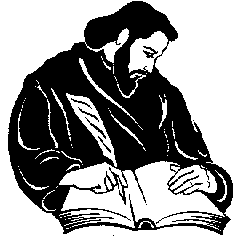  БИОЛОГИЧЕСКИ ФАКУЛТЕТ Д Е К Л А Р А Ц И Я За участие в предварителен изпит по Биология за 2018 г.Име                Презиме                             Фамилия                                  ЕГНОбласт      Община            град/село             ул. № , ж.к., бл., вх., ап.     Тел./GSM      Желая да се явя на предварителен изпит по Биология на 14.04.2018 г.Дата:                                                              Подпис на декларатора: